The Rt Revd Libby Lane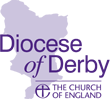  Bishop of DerbyPriest in Charge for the Benefice of Kirk Langley, Mackworth, Mugginton, Kedleston, Longford and  Long LaneThank you for considering this post. This is an exciting and challenging time for the Diocese of Derby. As the Church of England is renewing its calling to be centred on Christ Jesus and shaped by Him, the Diocese of Derby echoes that call as we re-articulate a vision for the next 6 years: Vision: 		The Kingdom of God: Good News for AllMission: 	To proclaim afresh in this generation the good news of the KingdomValues: 		Generous Faith - Courageous Hope – Life-Giving LoveAims:		Transformed Lives: Growing Church, Building Community Outcomes:	Deepening relationship with God; Making new disciples; Serving local communities,		Challenging injusticeIn each deanery, parishes and benefices are engaging in Mission Action Planning towards a more missional and sustainable future that embed our desired outcomes in every context. We are looking to appoint a priest who can work collaboratively across these churches and the deanery. The new Priest in Charge will be someone who thrives when leading transformational change in rural contexts  and has a passion for pioneering in new housing estates and the skills to enable sustainable missional growth.These parishes have remained strong through the vacancy and are seeking to grow in their discipleship and ability to engage pastorally and missionally with their communities. This is an incredibly exciting opportunity to rebuild after significant loss within the community of Mackworth and to pioneer new worshipping communities in contexts that currently don’t exist such as the new housing estate and new church school.  There is considerable scope to further develop schools work, pastoral care within the community and to farmers in partnership with Derbyshire Rural Chaplaincy, to build upon occasional offices and to build upon the seasonal cycles of the year. In a new phase of ministry there is a desire to build on all these strengths and develop further a vision for contextual, local ministry as the benefice forms and explores what structures and governance will best enable mission to flourish.Parishes across Dove and Derwent deanery are all facing significant missional transition with opportunity to reconsider shaping of ministry and resource that is fruitful and sustainable. There are retired priests and a reader within the benefice who will be additional colleagues within the ministry team available to offer support and resource to you.We are looking to appoint a gospel hearted, compassionate and persistent enabling leader to build up ministry across these parishes and support them in the exploration of partnerships, new missional opportunities and pioneering.  This is an ideal post for someone who enjoys  pioneering and supporting transformational change in a rural context and who will work generously within and beyond these parishes, to equip, shape and resource growing church and building community that God’s Kingdom may come. Be assured of my continuing prayers for you as you discern God’s call.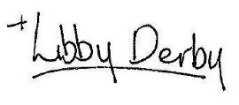 